SLJ, 23. 4. 2020POGLEJ, KAJ VSE ZNAŠ!SDZ 2, str. 86–91 Naloge so namenjene ponavljanju in utrjevanju ciljev četrtega poglavja. Morda si jih nekaj že rešil/a, če zbiraš posebne dosežke.  Naloge rešuj samostojno.  Vse naloge lahko preveriš z rešitvami na spletni strani www.radovednih-pet.si.SDZ 2, str. 91Razmisli in odgovori.Ker zaključujemo poglavje, lahko ugotoviš, da česa še vedno ne razumeš. To si zabeleži in po počitnicah bova vrzeli v znanju skupaj odpravila/i. Z dopolnjevanjem  miselnega vzorca povzameš znanje o pridevniku. 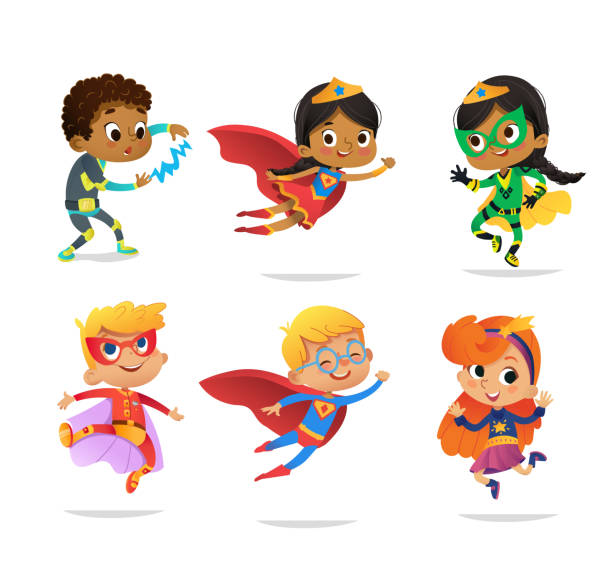 Namig:PRIDEVNIK: vrstni, svojilni; Kakšen? Kateri?OBLIKA PRIDEVNIKA: ženski, srednji; ednina, množina